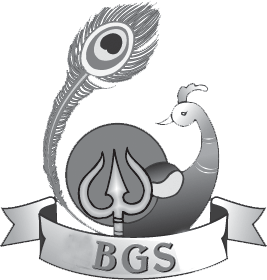 Undertaking by StudentI certify that all details furnished by me in this application true to the best of my knowledge.I promise that I will maintain punctuality and I will not indulge myself in any form of indiscipline. I will not b r e a k the college rules and regulations and I will respect all teachers and fellow Students. I promise that I will not cause disturbance in any form to classroom teaching. I assure that I will maintain and uphold the dignity...........................................Signature of the StudentUndertaking by Father/Mother/GuardianMy son/doughter is admitted to the college with my consent.I am totally responsible for all kinds of fees to be remitted by the Students to the college.During my wards tenure of education in your college I assure you that my ward will abide all orders, rulesand regulations. I own responsibility for my ward’s good conduct and necessary attendance to the classes. If my ward breaks the code of conduct in any way I agree to accept disciplinary action taken against my ward.............................................................Signature of Father/Mother/GuardianFor Office Use OnlyAdmission No ........................................................ Fees Rs .......................................................................Receipt No ...................................................................... Date .................................................................Signature of Member of admission Commitee	Signature of Office AssistantMr/Mrs.................................................son/daughter   of	isprovisionally admitted to the college as per the rules and conditions laid down by the Department of P.U. Education in Karnataka.Date :	Signature of Principal with SealRules and Regulations of B G S Composite P U CollegeThe Students must follow the college timings which starts from 8.40 am to 3.30 pmThe Students should maintain the discipline and decorum of the college.The students should compulsorily wear the college uniform. Casual dresses are not allowed.The students should not damage the properties of the college. If happened so the students should bear the cost of the item.Student if found involved in any behavior against the norms of the institution will be dealt strictly (Suspended or TC will be issued).Coaching classes are compulsory, if failed to attend, the student has to come along with the parent on the following day.The students should come to the college with decent hair styles (No spikes, gels etc.)No students will be allowed into the college campus with low waist pants.The students should not carry any electric gadgets, mobile phones IPods into the campus. If found will not be returned.The parents – teacher meeting is compulsory.The parents should meet the college lecturers and Principal once in every month to get the information about the progress of your son/ daughter.Students should  not consume Alcohol based items,  if found suspended permanently.If a student found misbehaved with any of the staffs and peer groups will be suspended immediately.Once the admission is sought, the fee amount once paid will not be refunded.College Fee should be paid on time, failing which action will be taken as per rules.The students are not allowed to appear for the Final Examination if the attendance is less than 80%.If a student breaks the above rules and regulations, he/she will be fined with Rs. 500 first time, Rs. 1,000/- and Rs. 5,000 and finally the parent will be called and given suspension order.I 	the parent of 	obey all the rules and regulations of the institution.Parent Signature	Student's Signature                    || Jai Sri Gurudev ||Sri Adichunchanagiri Shikshana Trust (R.)B G S COMPOSITE P U COLLEGEBGS Vidyagiri, Gandhinagar, Kavoor, Mangalore - 575 015Phone : 0824-2484748, 2484749, 2483344Email : bgsmlrpuss264@gmail.com                    || Jai Sri Gurudev ||Sri Adichunchanagiri Shikshana Trust (R.)B G S COMPOSITE P U COLLEGEBGS Vidyagiri, Gandhinagar, Kavoor, Mangalore - 575 015Phone : 0824-2484748, 2484749, 2483344Email : bgsmlrpuss264@gmail.com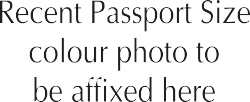 APPLICATION FOR ADMISSION I PUCAcademic Year 20.. - 20..APPLICATION FOR ADMISSION I PUCAcademic Year 20.. - 20..APPLICATION FOR ADMISSION I PUCAcademic Year 20.. - 20..Application No :	Admission No : ....................................Combination : ......................................Dept./Section : .....................................Application No :	Admission No : ....................................Combination : ......................................Dept./Section : .....................................Application No :	Admission No : ....................................Combination : ......................................Dept./Section : .....................................1.	Student’s Name in Full(In Block Letters as Printed in SSLC Marks Card)2.	Date of Birth3.	Students Caste, Religion, GroupCaste	:	Group /Category :Caste	:	Group /Category :3.	Students Caste, Religion, GroupCommunity-Religion :Community-Religion :4a. Permanent Residential AddressPlace	:Place	:4b. Distance from Residential Place to the College::Telephone NoLand   :	Mobile :Village/Hobali	:Taluk	:District	:Pin Code	:Land   :	Mobile :Village/Hobali	:Taluk	:District	:Pin Code	:5.	Name of Father & Mother(As Mentioned in SSLC Marks Card)Father’s Name	:Occupation	:Mother’s Name	:Occupation	:Father’s Name	:Occupation	:Mother’s Name	:Occupation	:6.	Annual Income of the FamilyRs	:Rs	:7.	Name of the Guardianand student’s relation to Guardian (if Parents are not alive)Name	:Occupation	:Relation	:Name	:Occupation	:Relation	:8.	School/College  Last  attended Name of School/College and address9.	Examination Passed SSLC/CBSE/ICSE or EquallentReg No :Year :Month :Result :Percentage of Marks :Reg No :Year :Month :Result :Percentage of Marks :SubjectSubjectMarks9.	Examination Passed SSLC/CBSE/ICSE or EquallentReg No :Year :Month :Result :Percentage of Marks :Reg No :Year :Month :Result :Percentage of Marks :First LanguageFirst Language9.	Examination Passed SSLC/CBSE/ICSE or EquallentReg No :Year :Month :Result :Percentage of Marks :Reg No :Year :Month :Result :Percentage of Marks :Second LanguageSecond Language9.	Examination Passed SSLC/CBSE/ICSE or EquallentReg No :Year :Month :Result :Percentage of Marks :Reg No :Year :Month :Result :Percentage of Marks :Third languageThird language9.	Examination Passed SSLC/CBSE/ICSE or EquallentReg No :Year :Month :Result :Percentage of Marks :Reg No :Year :Month :Result :Percentage of Marks :MathsMaths9.	Examination Passed SSLC/CBSE/ICSE or EquallentReg No :Year :Month :Result :Percentage of Marks :Reg No :Year :Month :Result :Percentage of Marks :ScienceScience9.	Examination Passed SSLC/CBSE/ICSE or EquallentReg No :Year :Month :Result :Percentage of Marks :Reg No :Year :Month :Result :Percentage of Marks :Social ScienceSocial Science9.	Examination Passed SSLC/CBSE/ICSE or EquallentReg No :Year :Month :Result :Percentage of Marks :Reg No :Year :Month :Result :Percentage of Marks :Total MarksTotal Marks9.	Examination Passed SSLC/CBSE/ICSE or EquallentReg No :Year :Month :Result :Percentage of Marks :Reg No :Year :Month :Result :Percentage of Marks :PercentagePercentage9.	Examination Passed SSLC/CBSE/ICSE or Equallent10. Sports and Extra curricular activities Participated ( Certificate to be enclosed)11. Subjects which student Opts to Study Combinations OfferedScience -	PCMB (Physics, Chemistry,Mathematics, Biology)PCMS (Physics, Chemistry, Mathematics, Statistics)PCMC (Physics, Chemistry, Maths, Computer Science)Commerce - EBAS (Economics, Business Studies, Accountancy, Statistics)EBAC (Economics, Business.S, Accountancy, Computer.S)11. Subjects which student Opts to Study Combinations OfferedScience -	PCMB (Physics, Chemistry,Mathematics, Biology)PCMS (Physics, Chemistry, Mathematics, Statistics)PCMC (Physics, Chemistry, Maths, Computer Science)Commerce - EBAS (Economics, Business Studies, Accountancy, Statistics)EBAC (Economics, Business.S, Accountancy, Computer.S)Part I - LanguagesPart I - LanguagesPart II - OptionalsPart II - Optionals11. Subjects which student Opts to Study Combinations OfferedScience -	PCMB (Physics, Chemistry,Mathematics, Biology)PCMS (Physics, Chemistry, Mathematics, Statistics)PCMC (Physics, Chemistry, Maths, Computer Science)Commerce - EBAS (Economics, Business Studies, Accountancy, Statistics)EBAC (Economics, Business.S, Accountancy, Computer.S)1. English1. English1. Physics1. Physics11. Subjects which student Opts to Study Combinations OfferedScience -	PCMB (Physics, Chemistry,Mathematics, Biology)PCMS (Physics, Chemistry, Mathematics, Statistics)PCMC (Physics, Chemistry, Maths, Computer Science)Commerce - EBAS (Economics, Business Studies, Accountancy, Statistics)EBAC (Economics, Business.S, Accountancy, Computer.S)2. Optional Language2. Optional Language2. Chemistry2. Chemistry11. Subjects which student Opts to Study Combinations OfferedScience -	PCMB (Physics, Chemistry,Mathematics, Biology)PCMS (Physics, Chemistry, Mathematics, Statistics)PCMC (Physics, Chemistry, Maths, Computer Science)Commerce - EBAS (Economics, Business Studies, Accountancy, Statistics)EBAC (Economics, Business.S, Accountancy, Computer.S)a. Kannadaa. Kannada3. Mathematics3. Mathematics11. Subjects which student Opts to Study Combinations OfferedScience -	PCMB (Physics, Chemistry,Mathematics, Biology)PCMS (Physics, Chemistry, Mathematics, Statistics)PCMC (Physics, Chemistry, Maths, Computer Science)Commerce - EBAS (Economics, Business Studies, Accountancy, Statistics)EBAC (Economics, Business.S, Accountancy, Computer.S)b. Hindib. Hindi4. Biology/Stat/Comp.Sc.4. Biology/Stat/Comp.Sc.11. Subjects which student Opts to Study Combinations OfferedScience -	PCMB (Physics, Chemistry,Mathematics, Biology)PCMS (Physics, Chemistry, Mathematics, Statistics)PCMC (Physics, Chemistry, Maths, Computer Science)Commerce - EBAS (Economics, Business Studies, Accountancy, Statistics)EBAC (Economics, Business.S, Accountancy, Computer.S)c. Sanskritc. Sanskrit11. Subjects which student Opts to Study Combinations OfferedScience -	PCMB (Physics, Chemistry,Mathematics, Biology)PCMS (Physics, Chemistry, Mathematics, Statistics)PCMC (Physics, Chemistry, Maths, Computer Science)Commerce - EBAS (Economics, Business Studies, Accountancy, Statistics)EBAC (Economics, Business.S, Accountancy, Computer.S)12 Admission is sought as (Hostel facility only for boys)a.Day scholar:b. Hostelite:a.Day scholar:b. Hostelite:a.Day scholar:b. Hostelite:a.Day scholar:b. Hostelite:a.Day scholar:b. Hostelite:13. Medium of InstructionKannada / EnglishKannada / EnglishKannada / EnglishKannada / EnglishKannada / EnglishAddress with Contact No :InstructionsThis admission is purely provisional. If the admission is found against the rules of the Karnataka PUE Board t h i s admission will be Cancelled.Marks Card of S.S.L.C or Equallent examination, Transfer Certificate, Caste Certificate must be submitted in originals during admission.Students should submit 4 Passport size Photographs with the application.Original S.S.L.C. Marks Card submitted during admission will be returned only after completing first yearP . U . education. Transfer Certificate once submitted will not be returned.Address with Contact No :InstructionsThis admission is purely provisional. If the admission is found against the rules of the Karnataka PUE Board t h i s admission will be Cancelled.Marks Card of S.S.L.C or Equallent examination, Transfer Certificate, Caste Certificate must be submitted in originals during admission.Students should submit 4 Passport size Photographs with the application.Original S.S.L.C. Marks Card submitted during admission will be returned only after completing first yearP . U . education. Transfer Certificate once submitted will not be returned.Address with Contact No :InstructionsThis admission is purely provisional. If the admission is found against the rules of the Karnataka PUE Board t h i s admission will be Cancelled.Marks Card of S.S.L.C or Equallent examination, Transfer Certificate, Caste Certificate must be submitted in originals during admission.Students should submit 4 Passport size Photographs with the application.Original S.S.L.C. Marks Card submitted during admission will be returned only after completing first yearP . U . education. Transfer Certificate once submitted will not be returned.Address with Contact No :InstructionsThis admission is purely provisional. If the admission is found against the rules of the Karnataka PUE Board t h i s admission will be Cancelled.Marks Card of S.S.L.C or Equallent examination, Transfer Certificate, Caste Certificate must be submitted in originals during admission.Students should submit 4 Passport size Photographs with the application.Original S.S.L.C. Marks Card submitted during admission will be returned only after completing first yearP . U . education. Transfer Certificate once submitted will not be returned.Address with Contact No :InstructionsThis admission is purely provisional. If the admission is found against the rules of the Karnataka PUE Board t h i s admission will be Cancelled.Marks Card of S.S.L.C or Equallent examination, Transfer Certificate, Caste Certificate must be submitted in originals during admission.Students should submit 4 Passport size Photographs with the application.Original S.S.L.C. Marks Card submitted during admission will be returned only after completing first yearP . U . education. Transfer Certificate once submitted will not be returned.Address with Contact No :InstructionsThis admission is purely provisional. If the admission is found against the rules of the Karnataka PUE Board t h i s admission will be Cancelled.Marks Card of S.S.L.C or Equallent examination, Transfer Certificate, Caste Certificate must be submitted in originals during admission.Students should submit 4 Passport size Photographs with the application.Original S.S.L.C. Marks Card submitted during admission will be returned only after completing first yearP . U . education. Transfer Certificate once submitted will not be returned.